Министерство образования, науки и молодежи Республики КрымГосударственное бюджетное специализированное учреждение Республики Крым «Керченский межрегиональный социально-реабилитационный центр для несовершеннолетних»       Быть честным по законам справедливости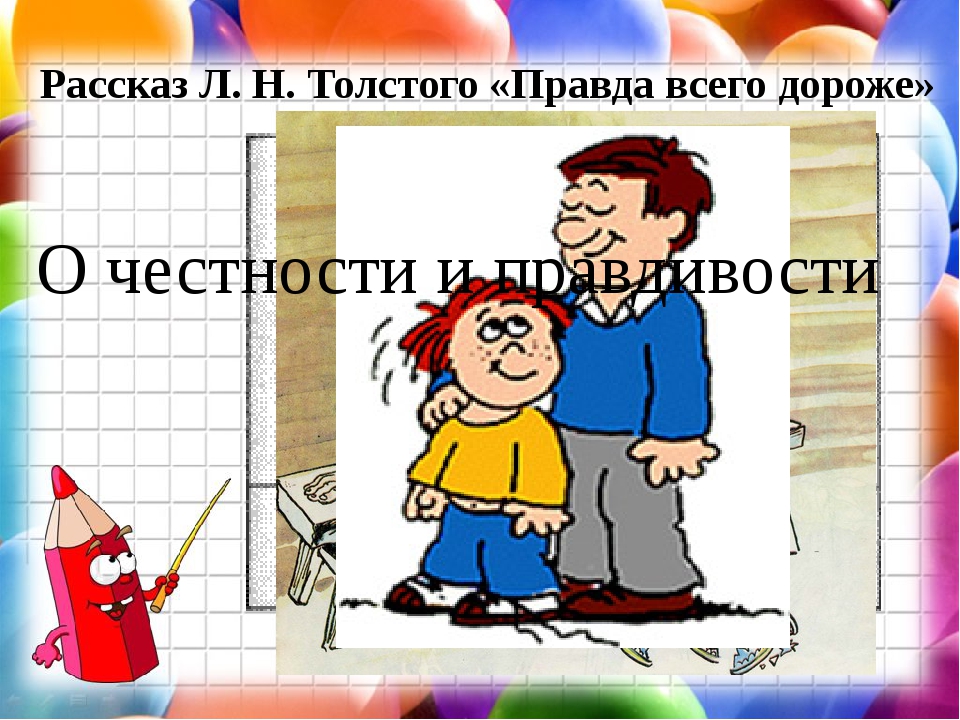 (для старшего и среднего школьного возраста)                                                                                                     Воспитатель: Кофтунова В.Л.                                     Керчь 2022Задачи: - Рассказать детям, что такие человеческие качества, как честность и правдивость – основа нравственного поведения человека.- Средствами художественной литературы воспитывать у детей честность и правдивость. - Упражнять в умении анализировать поступки героев произведений, высказывать свое мнение о них.- Формировать представления о правдивости (нельзя обманывать, брать чужие вещи).-  Побуждать детей к проявлению честности в делах, поступках, высказываниях.- Способствовать развитию связной речи, активизации словаря посредством инсценировок;- Воспитывать нравственные качества у детей: честность, справедливость, правдивость.Словарная работа: честность, правдивость, лгун, ложь.Предварительная работа: Чтение-обсуждение рассказов: В. Драгунский «Тайное становится явным», Л. Успенская, М. Успенский «Это я виноват», В. Сухомлинский «Как мальчики мед съели», Л. Толстой «Косточка», корейская сказка «Честный мальчик». Беседы: «Честность», «Правдивость». Обсуждение и обыгрывание проблемных ситуаций.  Рассматривание иллюстраций.  Заучивание и толкование пословиц:- Где правда, там и счастье. - Раз солгал – навек лгуном стал. - Соврёшь не помрешь – да впредь не поверят. - У лжи короткие ножки. - Лучше горькая правда, чем сладкая ложь. - Жизнь дана на добрые дела. Оборудование: картинки с изображением героев мультфильмов, рассказ Л. Толстого  «Лгун», «сердечко», цветные квадратики,  песня о дружбе, картинка «солнышко».                                                            Ход занятия    Воспитатель: Я рада всех вас видеть и рада сегодняшней нашей встрече. Приветствия «Доброе утро». Давайте встанем  в круг, возьмёмся за руки, улыбнемся друг другу и вместе скажем: «Доброе утро! » шепотом, обычным голосом.  Беседа «Честность»Воспитатель: Что такое честность? - Трудно ли быть честным? - Как можно назвать человека, говорящего правду? (правдивый, честный, смелый)- Что вы испытываете, когда вас обманывают? - Приходилось ли вам обманывать? - Что вы при этом чувствовали? -  Какие пословицы вы знаете о честности? Объясните.Чтение Л.Толстого «Лгун» - Понравился вам рассказ? - Какой фрагмент рассказа вам не понравился?- Почему было не смешно?
- Какой урок можно извлечь из этой сказки? (не обманывай, а то тебе никто не будет верить) - К чему привело «вранье» мальчика в рассказе «Лгун»?- Если людей постоянно обманывать, то, как они будут к тебе относиться? (можно потерять веру в человека, не будут доверять, верить).Физминутка:      На болоте две подружки, две зеленые лягушки
                               Утром рано умывались, полотенцем растирались.
                               Ножками топали, ручками хлопали,
                               Вправо, влево наклонялись и обратно возвращались.
                               Вот здоровья в чем секрет:
                               Всем друзьям физкульт - привет!Упражнение  «Каким должен быть друг?» Воспитатель: Ребята, рассмотрите картинки и выберите тех героев, которые обладают теми качествами, которыми должен обладать ваш друг. Назовите их.Вывод: Ребята, все вы хотите, чтобы ваши друзья обладали такими замечательными качествами как доброта, честность, общительность, готов всегда прийти на помощь и др. Но, прежде всего, необходимо, чтобы этими качествами обладали вы. Вы будете честными и правдивыми. И тогда у вас будет много хороших и добрых друзей. Игра «Сердечко честности» Предлагаю детям встать в круг. Раздаю по одному цветному квадратику. Педагог дает одному из детей вырезанное «сердечко честности», разделенное на клеточки по количеству детей. Получивший сердечко, рассказывает о своем честном поступке, а затем наклеивает цветной квадратик в клеточку. После этого сердечко передается дальше по кругу. В результате игры в группе «рождается сердечко честности». Итог занятия.  Показываю детям «Солнышко правдивости» без лучиков, вешаю его на доску и обращаюсь к детям, что если им захочется кого-нибудь обмануть, они должны вспомнить о солнышке и стараться поступить честно. Затем вместо обмана нарисовать солнышку лучик. Воспитатель: Молодцы ребята! Вы отлично справились со всеми заданиями. Наше  занятие закончилось. До свидание.